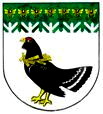 от 17 сентября 2021 года № 408О внесении изменений в постановление администрации от 22 марта 2017 года № 130 «Об утверждении состава общественного совета по проведению независимой оценки качества оказания услуг образовательными организациями Мари- Турекского муниципального района»Администрация Мари-Турекского муниципального района Республики Марий Эл п о с т а н о в л я е т:1. Внести в состав общественного совета по проведению независимой оценки качества оказания услуг образовательными организациями Мари- Турекского муниципального района, утвержденный постановлением администрации Мари-Турекского муниципального района от 22 марта 2017 года № 130, следующие изменения:- Состав общественного совета по проведению независимой оценки качества оказания услуг образовательными организациями Мари- Турекского муниципального района, изложить в новой редакции (прилагается).2. Контроль за исполнением настоящего постановления возложить на заместителя главы администрации Мари-Турекского муниципального района Пехпатрову Г.Н.3. Разместить настоящее постановление на официальном сайте Мари-Турекского муниципального района в информационно-телекоммуникационной сети «Интернет». Глава администрации    Мари-Турекского муниципального района                                                    С.Ю. РешетовСОСТАВобщественного совета по проведению независимой оценки качества
оказания услуг образовательными организациями
Мари-Турекского муниципального районаМАРИЙ ЭЛ РЕСПУБЛИКЫНМАРИЙ ТУРЕК МУНИЦИПАЛЬНЫЙ РАЙОНЫНАДМИНИСТРАЦИЙЖЕАДМИНИСТРАЦИЯМАРИ-ТУРЕКСКОГО МУНИЦИПАЛЬНОГО РАЙОНАРЕСПУБЛИКИ МАРИЙ ЭЛАДМИНИСТРАЦИЯМАРИ-ТУРЕКСКОГО МУНИЦИПАЛЬНОГО РАЙОНАРЕСПУБЛИКИ МАРИЙ ЭЛПУНЧАЛПОСТАНОВЛЕНИЕПОСТАНОВЛЕНИЕУТВЕРЖДЕНпостановлением администрацииМари-Турекскогомуниципального районаот 22 марта 2017 года № 130(в редакции от 17 сентября 2021 г. № 408)АрсаеваГалина Валерьевна -заместитель главного редактора МАУ «Редакция газеты «Знамя» (по согласованию);Меркушева Лариса Петровна- главный редактор МАУ «Редакция газеты «Знамя» (по согласованию);ВолковаНина Александровна -председатель первичной ветеранской организации работников образования п. Мари-Турек (по согласованию);Семенов Валерий Павлович-директор муниципального бюджетного общеобразовательного учреждения «Нартасская средняя общеобразовательная школа» (по согласованию);Гибина Фаина Васильевна-ведущий специалист   МУ «Отдел образования и по делам молодежи администрации Мари-Турекского муниципального района»;Константинова Наталья Ивановна-  редседатель ОУ «Мари-Турекская СЮАШ-центр РО ДОСААФ России Республики Марий Эл» (по согласованию) СамигуллинаЗульфия Зиннатовна-председатель Мари-Турекского  райкома профсоюзов работников образования и науки  Российской Федерации (по согласованию);Садовин Сергей Павлович -директор ГОУ СПО Республики Марий Эл «Техникум механизации сельского хозяйства» (по согласованию);Марусина Надежда Александровна-директор ГБУ Республики Марий Эл «Комплексный центр социального обслуживания населения в Мари-Турекском районе» (по согласованию).